MAY SEASONAL MENU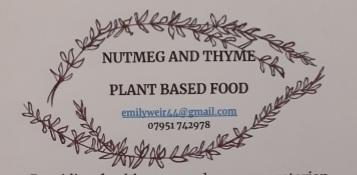 (Freezer friendly - *)All dishes are 100% plant based, gluten free and contain little to no refined ingredients. Allergens listed beneath each dishes. We work from a kitchen containing peanuts, soy, sesame, mustard, maize, nuts, celery.Elderflower Hazelnut cakes with a Dark Berry curd(light sponges infused with ground hazelnuts and elderflower, with a mixed dark berry 6 for £12Allergens: nuts, soy, maize Fennel Artichoke Tarte Tatin *Serves 6 £12Allergens: soy, maizeThai style Green Apple Cucumber salad with a Mango Peanut dressing(crunchy matchstick salad with a fresh zesty mango + housemade roasted peanut butter dressing)Allergens: peanuts, soy, sesame Serves 4 £16Artichoke, Sundried Tomato, Caramelised Red onionSalad with Pea Pesto dressingAllergens: soyServes 4£16Watermelon, Feta + Rocket Salad (housemade plant based feta cheese on a refreshing watermelon, rocket fresh herb salad)Allergens: soyServes 4 £16 Aubergine Caponata *(A dish with diverse origins from Arab, Greek, Spanish, French and Italian cooking with sweet and sour flavours from raisins, tomato, olives and capers)Allergens: celeryServes 4£18Crispy Heart of Palm bites * with Rosemary Tahini Slaw(hearts of palm with light textures and tastes of white asparagus + artichoke hearts in a crunchy batter with rosemary Tahini Slaw) Allergens mustard, soy, maize, sesameServes 4£18Sundried Tomato Black Olive Focaccia  *(GF focaccia bread with lots of black olives, rosemary and sundried tomatoes)Allergens: maize Serves 8£12